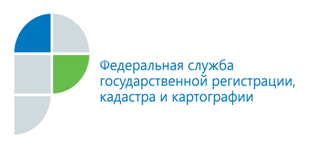 г. Барнаул	17 декабря 2015 годаПресс-релизТретий этап передачи полномочий по предоставлению сведений из ЕГРП специалистам Кадастровой палатыС 1 января 2016 года специалисты филиала ФГБУ «ФКП Росреестра» 
по Алтайскому краю наделяются полномочиями по предоставлению сведений 
из ЕГРП в полном объёме. Это значит, что специалисты Кадастровой палаты будут обрабатывать все поступающие запросы самостоятельно.Первые два этапа (которые стартовали 1 мая и 1 сентября текущего года) уже позволили сократить сроки оказания жителям края услуг по предоставлению сведений из ЕГРП: с 1 ноября 2015 года срок получения сведений сократился с 5 до 3 рабочих дней.Новшества сократили цепочку действий: специалисты Кадастровой палаты и Управления Росреестра по Алтайскому краю теперь не передают друг другу запросы и готовые документы, как это было раньше (специалисты Кадастровой палаты принимали запросы и выдавали готовые документы, а специалисты Управления Росреестра эти запросы обрабатывали). С передачей полномочий Кадастровая палата самостоятельно принимает, обрабатывает запросы 
о предоставлении сведений из ЕГРП и готовит необходимые документы.Обращаем внимание, что специалисты Кадастровой палаты будут готовить документы 
за исключением справки о содержании правоустанавливающих документов, копий договоров 
и иных документов, помещенных в дела правоустанавливающих документов. Эти документы 
по-прежнему будет предоставлять Управление Росреестра по Алтайскому краю.Напоминаем, что заявитель может подать запрос о предоставлении сведений из ЕГРП несколькими способами, выбрав для себя наиболее подходящий:лично, обратившись в офисы приема-выдачи документов Филиала;лично, обратившись в офисы приема-выдачи документов МФЦ;посредством почтового отправления в адрес Филиала;через портал Росреестра (www.rosreestr.ru) или Единый портал государственных услуг (www.gosuslugi.ru).Пресс-службафилиала ФГБУ «ФКП Росреестра» по Алтайскому крают.: 50-27-91fgu22_press2@u22.rosreestr.ru